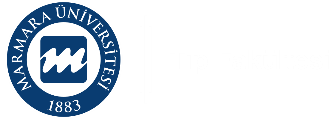 MARMARA UNIVERSITY SCHOOL of MEDICINEMARMARA UNIVERSITY SCHOOL of MEDICINEMARMARA UNIVERSITY SCHOOL of MEDICINEMARMARA UNIVERSITY SCHOOL of MEDICINE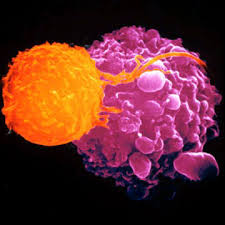 DEVELOPMENT AND ORGANIZATION OF HUMAN BODYYEAR 1 COURSE 3January 20 – March 26, 2020DEVELOPMENT AND ORGANIZATION OF HUMAN BODYYEAR 1 COURSE 3January 20 – March 26, 2020DEVELOPMENT AND ORGANIZATION OF HUMAN BODYYEAR 1 COURSE 3January 20 – March 26, 2020DEVELOPMENT AND ORGANIZATION OF HUMAN BODYYEAR 1 COURSE 3January 20 – March 26, 2020Coordinator of the Course 1.3Assist. Prof., Özlem Tuğçe KAYACoordinator of the Course 1.3Assist. Prof., Özlem Tuğçe KAYACoordinator of the Module 1.3Prof., Şule ÇETİNELCoordinator of the Module 1.3Prof., Şule ÇETİNELYear 1 Coordinators Assoc. Prof., Dilek AKAKIN & Prof., Mustafa AKKİPRİKYear 1 Coordinators Assoc. Prof., Dilek AKAKIN & Prof., Mustafa AKKİPRİKYear 1 Coordinators Assoc. Prof., Dilek AKAKIN & Prof., Mustafa AKKİPRİKYear 1 Coordinators Assoc. Prof., Dilek AKAKIN & Prof., Mustafa AKKİPRİKModule CoordinatorProf., Özlem SARIKAYAModule CoordinatorProf., Özlem SARIKAYAIntroduction to Clinical Practice (ICP) CoordinatorsProf, Pemra ÜNALAN Introduction to Clinical Practice (ICP) CoordinatorsProf, Pemra ÜNALAN Coordinator of Multidisciplinary Students’ Lab.Assoc. Prof., Betül KARADEMİRCoordinator of Multidisciplinary Students’ Lab.Assoc. Prof., Betül KARADEMİRCoordinator of Clinical Skills Lab.Assoc. Prof., Çiğdem APAYDINCoordinator of Clinical Skills Lab.Assoc. Prof., Çiğdem APAYDINCoordinator of Assessment UniteAssist. Prof., Cevdet NACARCoordinator of Assessment UniteAssist. Prof., Cevdet NACARCoordinator of Student Exchange ProgramsAssist. Prof., Can ERZİKCoordinator of Student Exchange ProgramsAssist. Prof., Can ERZİKVice-Chief CoordinatorsVice-Chief CoordinatorsVice-Chief CoordinatorsVice-Chief CoordinatorsProgramProf., Oya ORUNAssessment Assoc. Prof., Hasan R. YANANLIAssessment Assoc. Prof., Hasan R. YANANLIStudents’ AffairsAssist. Prof., Can ERZİKChief Coordinator (Pre-Clinical Education) Prof., Serap ŞİRVANCIChief Coordinator (Pre-Clinical Education) Prof., Serap ŞİRVANCICoordinator of Medical Education Program Evaluation and Development CommissionProf., Harika ALPAYCoordinator of Medical Education Program Evaluation and Development CommissionProf., Harika ALPAYVice Dean (Education)Prof., Ümit ŞEHİRLİVice Dean (Education)Prof., Ümit ŞEHİRLİDeanProf., Hakan GÜNDÜZDeanProf., Hakan GÜNDÜZMU MEDICAL SCHOOL PRE-CLINICAL EDUCATION PROGRAMLEARNING OUTCOMES / COMPETENCIESClinical Care: Qualified patient care and community oriented health careBasic clinical skillsThe organization and management of the patient and the patient careThe organization and the management of health care delivery services / system  Health promotion and disease preventionMedical Knowledge and Evidence-Based MedicineAppropriate information retrieval and management skillsThe integration of knowledge, critical thinking and evidence-based decision makingScientific methods and basic research skillsProfessional Attitudes and ValuesCommunication skills and effective communication with patients / patient relativesInterpersonal relationships and team workingEthical and professional values, responsibilitiesIndividual, social and cultural values and responsibilitiesReflective practice and continuing developmentHealthcare delivery systems, management and community oriented health careEducation and counselingPHASE-1 LEARNING OBJECTIVESUnderstanding the normal structures and functions of human bodyCorrelating the basic concepts and principles to each other that define health and disease;  applying basic concepts and principles to health and disease conditions Developing clinical problem solving, clinical reasoning and evaluation skills by integrating biomedical, clinical, social and humanities knowledge Gaining basic clinical skills by applications in simulated settings.Awareness of the professional values in health and disease processes (professional, individual, societal) and acquisition necessary related skillsEvaluating critically and synthesizing all the medical evidence and perform respecting scientific, professional and ethical valuesAcquisition skills in reflective thinking and practicing, being open to continuous individual / professional development.PHASES – 1 THEMA/ORGAN SYSTEM-BASED COURSE PROGRAMSYear 1, Course 1: Introduction to Cell and Cellular ReplicationYear 1, Course 2: Cellular Metabolism and TransportYear 1, Course 3: Development and Organization of Human BodyYear 1, Course 4: Introduction to Nervous System and Human BehaviorYear 2, Course 1: Cell and Tissue Injury I Year 2, Course 2: Cell and Tissue Injury IIYear 2, Course 3: Hematopoietic System and Related DisordersYear 2, Course 4: Musculoskeletal, Integumentary Systems and Related DisordersYear 2, Course 5: Respiratory System and Related DisordersYear 3, Course 1: Cardiovascular System and Related DisordersYear 3, Course 2: Gastrointestinal System, Metabolism and Related DisordersYear 3, Course 3: Nervous System and Related DisordersYear 3, Course :Growth, Development, Mental Health and Related DisordersYear 3, Course 5: Urinary and Reproductive System and Related DisordersDEVELOPMENT AND ORGANIZATION OF HUMAN BODYDEVELOPMENT AND ORGANIZATION OF HUMAN BODYDEVELOPMENT AND ORGANIZATION OF HUMAN BODYAIM and LEARNING OBJECTIVES of COURSE Aim: At the end of this course, first year students will acquire knowledge about the development, organization and function of different tissues to form organs. During this course students will also gain knowledge about the basic properties of microbiological universe and defense mechanism of the body. Learning Objectives: At the end of this committee, first year students will, define the structural elements of the tissues be able to identify the different tissues regarding their structures, organization and functioning acquire knowledge concerning the development and differentiation process of the organs understand the classification and the basic properties of various microorganisms, and basic genetics of the bacteria acquire skills necessary to perform experimental applications AIM and LEARNING OBJECTIVES of COURSE Aim: At the end of this course, first year students will acquire knowledge about the development, organization and function of different tissues to form organs. During this course students will also gain knowledge about the basic properties of microbiological universe and defense mechanism of the body. Learning Objectives: At the end of this committee, first year students will, define the structural elements of the tissues be able to identify the different tissues regarding their structures, organization and functioning acquire knowledge concerning the development and differentiation process of the organs understand the classification and the basic properties of various microorganisms, and basic genetics of the bacteria acquire skills necessary to perform experimental applications AIM and LEARNING OBJECTIVES of COURSE Aim: At the end of this course, first year students will acquire knowledge about the development, organization and function of different tissues to form organs. During this course students will also gain knowledge about the basic properties of microbiological universe and defense mechanism of the body. Learning Objectives: At the end of this committee, first year students will, define the structural elements of the tissues be able to identify the different tissues regarding their structures, organization and functioning acquire knowledge concerning the development and differentiation process of the organs understand the classification and the basic properties of various microorganisms, and basic genetics of the bacteria acquire skills necessary to perform experimental applications ASSESSMENT SYSTEMModule examination: Written exam at the end of module (10 % of final score)Practical examination: Practical exams at the end of courseCourse examination: Written exam at the end of course PROGRAM EVALUATION Evaluation at the end of the course, is done both orally and by using structured evaluation forms PROGRAM EVALUATION Evaluation at the end of the course, is done both orally and by using structured evaluation formsDEPARTMENTS PARTICIPATING IN COURSE-1.3  &MODULE-1.3DEPARTMENTS PARTICIPATING IN COURSE-1.3  &MODULE-1.3DEPARTMENTS PARTICIPATING IN COURSE-1.3  &MODULE-1.3AnatomyBiochemistryBiophysicsBiostatisticsChild and Adolescent Psychiatry Histology& Embryology ImmunologyMedical Biology Medical Education Medical Genetics AnatomyBiochemistryBiophysicsBiostatisticsChild and Adolescent Psychiatry Histology& Embryology ImmunologyMedical Biology Medical Education Medical Genetics MicrobiologyNeurology Obstetrics and Gynecology Physical Therapy and Rehabilitation PhysiologyLECTURERS / TUTORSLECTURERS / TUTORSLECTURERS / TUTORSDilek AKAKIN, Assoc. Professor of Histology and EmbryologyTunç AKKOÇ, Professor of PediatricsMehmet Burak AKSU, Assist. Professor of MicrobiologyYaşar İnci ALİCAN, Professor of PhysiologySeza ARBAY, Instructor of Medical EnglishPınar ATA, Professor of Medical GeneticsSaime BATIREL, Assoc. Professor of BiochemistryGülnaz Nural BEKİROĞLU, Professor of BiostatisticsHülya CABADAK, Professor of BiophysicsNilgün ÇERİKÇİOĞLU, Professor of MicrobiologyŞule ÇETİNEL, Professor of Histology and EmbryologyÖzge EMRE, Instructor of Medical EnglishFeriha ERCAN, Professor of Histology and EmbryologyAhmet İlter GÜNEY, Assoc. Professor of Medical GeneticsDilek AKAKIN, Assoc. Professor of Histology and EmbryologyTunç AKKOÇ, Professor of PediatricsMehmet Burak AKSU, Assist. Professor of MicrobiologyYaşar İnci ALİCAN, Professor of PhysiologySeza ARBAY, Instructor of Medical EnglishPınar ATA, Professor of Medical GeneticsSaime BATIREL, Assoc. Professor of BiochemistryGülnaz Nural BEKİROĞLU, Professor of BiostatisticsHülya CABADAK, Professor of BiophysicsNilgün ÇERİKÇİOĞLU, Professor of MicrobiologyŞule ÇETİNEL, Professor of Histology and EmbryologyÖzge EMRE, Instructor of Medical EnglishFeriha ERCAN, Professor of Histology and EmbryologyAhmet İlter GÜNEY, Assoc. Professor of Medical GeneticsUfuk HASDEMİR, Professor of MicrobiologyBetül KARADEMİR, Assoc. Professor of BiochemistryAyşegül KARAHASAN, Professor of MicrobiologyNesrin KARTAL ÖZER, Professor of BiochemistryÖzgür KASIMAY ÇAKIR, Assoc. Professor of PhysiologyÖzlem Tuğçe KAYA, Assist. Professor of Histology and EmbryologyHızır KURTEL, Professor of PhysiologyNecmettin Ömer ÖZDOĞMUŞ, Assoc. Professor of AnatomySıdıka Ayşe ÖZER, Professor of Medical BiologyÜmit Süleyman ŞEHİRLİ, Professor of AnatomyÖnder ŞİRİKÇİ, Professor of BiochemistrySerap ŞİRVANCI, Professor of Histology and EmbryologyAhmet Suha YALÇIN, Professor of BiochemistryAlper YILDIRIM, Assoc. Professor of PhysiologyREADING / STUDYING MATERIALSBiochemistry; Stryer, 4th ed., Freeman Biochemistry; Zubay, 3rd ed., WCB Clinical Anatomy for Medical Students; Richard S. Snell Clinically Oriented Anatomy; Keith L. Moore, Arthur F. Dalley Color Textbook of Histology; Gartner & Hiatt, 3rd ed., Elsevier Health Sciences, 2004 Gray Anatomi; Çeviri Editörü: Prof. Dr. Mehmet YILDIRIM, Güneş Kitabevi, 2006 Gray’s Anatomy for Students; Richard L. Drake, Henry Gray, Adam W.M. Mitchell Clinical Neuroanatomy. Snell, Richard S. Philadelphia: Lippincott Williams & Wilkins, 2010.Mehmet Yıldırım. Tıp Fakültesi Öğrencileri İçin Klinik Nöroanatomi. (Clinical Neuroanatomy, Snell, Richard S.’den çeviri). İstanbul: Nobel Tıp, 2000.Fitzgerald's Clinical Neuroanatomy and Neuroscience. Mtui, Estomih, Gregory Gruener, Peter Dockery, and M. J. T. Fitzgerald. 2017.Principles of Neural Science. Kandel, Eric R., and Sarah Mack. 2014.Essential Clinical Neuroanatomy. Champney, Thomas. 2016. Fonksiyonel Nöroanatomi. Taner, Doğan, et al. Ankara: ODTÜ Geliştirme Vakfı, 2011.Harper’s Biochemistry; Murray, Granner, 23rd ed., Lange Histology A Text and Atlas; Michael H Ross, Michael R. Ross, Wojciech Pawlina, 5th ed. Lippincott Williams & Wilkins, 2006 Histoloji ve Hücre Biyolojisi; Abraham L.Kierzenbaum; Çeviri editorü: Ramazan Demir, Palme Yayıncılık - Ankara, 2006 Human Histology: Alan Stevens, James Lowe, 3rd ed., Elsevier Health Sciences, 2004 Introduction to Biostatistics for Health Sciences, Michael R. Chernick, Robert H. Friss, Willey Interscience, New Jersey, 2003 Larsen’s Human Embryology; Gary C. Schoenwolf, Philippa H. Francis-West, Philip R. Brauer, Steven B. Bleyl, 4th ed., Churchill Livingstone, 2008 Lehninger’s Principles of Biochemistry; Nelson, Cox, 3rd ed., Worth Medical Statistics at a Glance; Aviva Petrie, Caroline Sabin, Blackwell Science, London, 2003 Molecular Biology of the Cell; Alberts et al., 3rd ed., Garland Practical Statistics for Medical Research; Douglas Altman, Chapman and Hall, London, 1995 Principles of Physiology; Bern and Levy, 4th ed. Review Medical Microbiology; Ernest Jawetz et al. Review of Medical Microbiology; Patric R. Muray, Ken S. Rosenthal Temel Biyoistatistik; Mustafa Şenocak, Çağlayan Kitabevi, İstanbul, 1990 Temel Histoloji; Junqueira LC, Carneiro J; Çeviri editörleri: Yener Aytekin, Seyhun Solakoğlu, Nobel Matbaacılık, 10th ed. 2003 Textbook of Physiology; Guyton and Hall, 10th ed. The Cell: A Molecular Approach; Cooper, 2nd ed., ASM press The Developing Human; Keith L. Moore, TVN Persaud, 8th ed. Elsevier Health Sciences, 2007 		SUMMARY OF THECOURSE 1.3		SUMMARY OF THECOURSE 1.3		SUMMARY OF THECOURSE 1.3		SUMMARY OF THECOURSE 1.3DisciplineLecture & Group DiscussionMultidisciplinary Lab. & Clinical Skills Lab. PracticeTotalAnatomy538Biochemistry1010Biostatistics1212Histology and Embryology35843Immunology22Medical Biology11Microbiology17320Physiology12113Biophysics11Medical Genetics22Subtotal9615111PBL Module88TOTAL10415119ICP-1: Computer Skills (Students’ Research Activity)1212Medical English1414TOTAL13115146EIGHT WEEK PROGRAMEIGHT WEEK PROGRAMEIGHT WEEK PROGRAMTHEORETICAL AND PRACTICAL SESSIONSLECTURER(S)/TUTOR(S)Week-1 (20 January - 24 January 2020)Week-1 (20 January - 24 January 2020)Week-1 (20 January - 24 January 2020)Monday20 January08:45-09:3009:30-09:3509:45-10:30Introduction to the courseDr. Özlem Tuğçe Kaya10:30-10:35Discussion10:45-11:30Opening lecture: Homeostasis among organ systems: Cross-talkingDr. Nesrin Kartal Özer 11:30-11:35Discussion11:45-12:30Introduction to musculoskeletal systemDr. Ümit Süleyman Şehirli12:30-12:35Discussion13:45-14:30Elective course14:30-14:35Discussion14:45-15:30Elective course15:30-15:35Discussion15:45-16:3016:30-16:3516:45-17:3017:30-17:35Tuesday21 January08:45-09:30History and development of microbiologyDr. Ayşegül Karahasan09:30-09:35Discussion09:45-10:30Epithelial tissue Dr. Dilek Akakın10:30-10:35Discussion10:45-11:30Epithelial tissue Dr. Dilek Akakın11:30-11:35Discussion11:45-12:30Glandular tissueDr. Dilek Akakın12:30-12:35Discussion13:45-14:30Review of statistical inference table and introduction to nonparametric methods  Dr. Gülnaz Nural Bekiroğlu14:30-14:35Discussion14:45-15:30Sign test, Mann-Whitney U test, Wilcoxon test (paired sample)Dr. Gülnaz Nural Bekiroğlu15:30-15:35Discussion15:45-16:30ICP-1 Student Research & Computer SkillsYear 1 Hall16:30-16:35Discussion16:45-17:30ICP-1 Student Research & Computer SkillsYear 1 Hall17:30-17:35DiscussionWednesday22 January08:45-09:30Medical EnglishDr. Vera Bulgurlu, Dr. Seza Arbay, Dr. Özge Emre09:30-09:35Discussion09:45-10:30Medical EnglishDr. Vera Bulgurlu, Dr. Seza Arbay, Dr. Özge Emre10:30-10:35Discussion10:45-11:30Histology of supporting tissue: Connective tissue Dr. Şule Çetinel11:30-11:35Discussion11:45-12:30Histology of supporting tissue: Connective tissue Dr. Şule Çetinel12:30-12:35Discussion13:45-14:30Histology LAB: Epithelial tissue- Group AMultidisciplinary Lab.14:30-14:35Discussion14:45-15:30Histology LAB: Epithelial tissue- Group AMultidisciplinary Lab.15:30-15:35Discussion15:45-16:30Histology LAB: Epithelial tissue - Group B  Multidisciplinary Lab.16:30-16:35Discussion16:45-17:30Histology LAB: Epithelial tissue - Group B  Multidisciplinary Lab.17:30-17:35DiscussionThursday23 January08:45-09:3009:30-09:3509:45-10:30Classification and structure of prokaryotic and eukaryotic organismsDr. Nilgün Çerikçioğlu10:30-10:35Discussion10:45-11:30Specialized connective tissues: Adipose tissue and blood Dr. Feriha Ercan11:30-11:35Discussion11:45-12:30Specialized connective tissues: Cartilage and boneDr. Feriha Ercan12:30-12:35Discussion13:45-14:30Histology LAB: Connective tissue - Group BMultidisciplinary Lab.14:30-14:35Discussion14:45-15:30Histology LAB: Connective tissue - Group BMultidisciplinary Lab.15:30-15:35Discussion15:45-16:30Histology LAB: Connective tissue - Group AMultidisciplinary Lab.16:30-16:35Discussion16:45-17:30Histology LAB: Connective tissue - Group AMultidisciplinary Lab.17:30-17:35DiscussionFriday24 January08:45-09:30ICP-1 Communication Skills and Introduction to Medical Interview09:30-09:35Discussion09:45-10:30ICP-1 Communication Skills and Introduction to Medical Interview10:30-10:35Discussion10:45-11:30ICP-1 Communication Skills and Introduction to Medical Interview11:30-11:35Discussion11:45-12:30ICP-1 Communication Skills and Introduction to Medical Interview12:30-12:35Discussion13:45-14:3014:30-14:3514:45-15:30ICP-1 Communication Skills and Introduction to Medical Interview15:30-15:35Discussion15:45-16:30ICP-1 Communication Skills and Introduction to Medical Interview16:30-16:35Discussion16:45-17:3017:30-17:35Week-2 (10 February - 14 February 2020)Week-2 (10 February - 14 February 2020)Week-2 (10 February - 14 February 2020)Monday10 February08:45-09:30Introduction to embryology: Spermatogenesis Dr. Feriha Ercan09:30-09:35Discussion09:45-10:30Introduction to embryology: Spermatogenesis Dr. Feriha Ercan10:30-10:35Discussion10:45-11:30Biochemistry of connective tissueDr. Nesrin Kartal Özer 11:30-11:35Discussion11:45-12:30Biochemistry of connective tissueDr. Nesrin Kartal Özer 12:30-12:35Discussion13:45-14:30Elective Course14:30-14:35Discussion14:45-15:30Elective Course15:30-15:35Discussion15:45-16:3016:30-16:3516:45-17:3017:30-17:35Tuesday11 February08:45-09:30Basic structure of bacterial cell and classification of bacteria Dr. Nilgün Çerikçioğlu09:30-09:35Discussion09:45-10:30Basic structure of bacterial cell and classification of bacteria Dr. Nilgün Çerikçioğlu10:30-10:35Discussion10:45-11:30Chi-square test of independenceDr. Gülnaz Nural Bekiroğlu11:30-11:35Discussion11:45-12:30Chi-square test of homogenityDr. Gülnaz Nural Bekiroğlu12:30-12:35Discussion13:45-14:30Biochemistry of adipose tissueDr. Saime Batırel14:30-14:35Discussion14:45-15:30Biochemistry of adipose tissueDr. Saime Batırel15:30-15:35Discussion15:45-16:30ICP-1 Communication Skills and Introduction to Medical InterviewYear 1 Hall16:30-16:35Discussion16:45-17:30ICP-1 Communication Skills and Introduction to Medical InterviewYear 1 Hall17:30-17:35DiscussionWednesday12 February08:45-09:3009:30-09:3509:45-10:3010:30-10:3510:45-11:30Medical EnglishDr. Vera Bulgurlu, Dr. Seza Arbay, Dr. Özge Emre11:30-11:35Discussion11:45-12:30Medical EnglishDr. Vera Bulgurlu, Dr. Seza Arbay, Dr. Özge Emre12:30-12:35Discussion13:45-14:30Comparing risk-relative risk and Odds ratioDr. Gülnaz Nural Bekiroğlu14:30-14:35Discussion14:45-15:30Some basic concepts for diagnosis testsDr. Gülnaz Nural Bekiroğlu15:30-15:35Discussion15:45-16:3016:30-16:3516:45-17:3017:30-17:35Thursday13 February08:45-09:3009:30-09:3509:45-10:3010:30-10:3510:45-11:3011:30-11:3511:45-12:3012:30-12:3513:45-14:30Histology LAB: Specialized connective tissue - Group AMultidisciplinary Lab.14:30-14:35Discussion14:45-15:30Histology LAB: Specialized connective tissue - Group AMultidisciplinary Lab.15:30-15:35Discussion15:45-16:30Histology LAB: Specialized connective tissue - Group B Multidisciplinary Lab.16:30-16:35Discussion16:45-17:30Histology LAB: Specialized connective tissue - Group B Multidisciplinary Lab.17:30-17:35DiscussionFriday14 February08:45-09:30ICP-1 Communication Skills and Introduction to Medical Interview09:30-09:35Discussion09:45-10:30ICP-1 Communication Skills and Introduction to Medical Interview10:30-10:35Discussion10:45-11:30ICP-1 Communication Skills and Introduction to Medical Interview11:30-11:35Discussion11:45-12:30ICP-1 Communication Skills and Introduction to Medical Interview12:30-12:35Discussion13:45-14:3014:30-14:3514:45-15:30Classification, morphology and replication of viruses and prions Dr. Ufuk Hasdemir15:30-15:35Discussion15:45-16:30Classification, morphology and replication of viruses and prions Dr. Ufuk Hasdemir16:30-16:35Discussion16:45-17:30Introduction to cardiovascular systemDr. Necmettin Ömer Özdoğmuş17:30-17:35DiscussionWeek-3 (17 February - 21 February 2020)Week-3 (17 February - 21 February 2020)Week-3 (17 February - 21 February 2020)Monday17 February08:45-09:3009:30-09:3509:45-10:30Genomic organization of HLA systemDr. Pınar Ata10:30-10:35Discussion10:45-11:30Introduction to embryology: OogenesisDr. Dilek Akakın11:30-11:35Discussion11:45-12:30Introduction to embryology: OogenesisDr. Dilek Akakın12:30-12:35Discussion13:45-14:30Growth of bacteriaDr. Nilgün Çerikçioğlu14:30-14:35Discussion14:45-15:30Bacterial metabolismDr. Nilgün Çerikçioğlu15:30-15:35Discussion15:45-16:30Fertilization and implantationDr. Şule Çetinel16:30-16:35Discussion16:45-17:30Fertilization and implantationDr. Şule Çetinel17:30-17:35DiscussionTuesday18 February08:45-09:3009:30-09:3509:45-10:3010:30-10:3510:45-11:30Skeletal muscleDr. Dilek Akakın11:30-11:35Discussion11:45-12:30Formation of bilaminar embryoDr. Feriha Ercan12:30-12:35Discussion13:45-14:30Formation of trilaminar embryoDr. Feriha Ercan14:30-14:35Discussion14:45-15:30Formation of trilaminar embryoDr. Feriha Ercan15:30-15:35Discussion15:45-16:3016:30-16:3516:45-17:3017:30-17:35Wednesday19 February08:45-09:30Introduction to respiratory systemDr. Necmettin Ömer Özdoğmuş09:30-09:35Discussion09:45-10:30Cardiac muscleDr. Dilek Akakın10:30-10:35Discussion10:45-11:30Skeletal muscleDr. Dilek Akakın11:30-11:35Discussion11:45-12:30Smooth muscle contractionDr. Hülya Cabadak12:30-12:35Discussion13:45-14:30Medical EnglishDr. Vera Bulgurlu, Dr. Seza Arbay, Dr. Özge Emre14:30-14:35Discussion14:45-15:30Medical EnglishDr. Vera Bulgurlu, Dr. Seza Arbay, Dr. Özge Emre15:30-15:35Discussion15:45-16:3016:30-16:3516:45-17:3017:30-17:35Thursday20 February08:45-09:3009:30-09:3509:45-10:30Histology of lung, heart and vesselsDr. Özlem Tuğçe Kaya10:30-10:35Discussion10:45-11:30Histology of lung, heart and vesselsDr. Özlem Tuğçe Kaya11:30-11:35Discussion11:45-12:30Physiological properties of the skeletal muscleDr. Alper Yıldırım12:30-12:35Discussion13:45-14:30Histology LAB: Muscle tissue - Group A Multidisciplinary Lab.14:30-14:35Discussion14:45-15:30Histology LAB: Muscle tissue - Group A Multidisciplinary Lab.15:30-15:35Discussion15:45-16:30Histology LAB: Muscle tissue - Group BMultidisciplinary Lab.16:30-16:35Discussion16:45-17:30Histology LAB: Muscle tissue - Group BMultidisciplinary Lab.17:30-17:35DiscussionFriday21 February08:45-09:30Extraembryonic membranesDr. Serap Şirvancı09:30-09:35Discussion09:45-10:30Extraembryonic membranesDr. Serap Şirvancı10:30-10:35Discussion10:45-11:30Functional structures of the heart and peripheral circulationDr. Alper Yıldırım11:30-11:35Discussion11:45-12:30Composition and function of bloodDr. Özgür Kasımay Çakır12:30-12:35Discussion13:45-14:3014:30-14:3514:45-15:30ICP-1 Communication Skills and Introduction to Medical Interview15:30-15:35Discussion15:45-16:30ICP-1 Communication Skills and Introduction to Medical Interview16:30-16:35Discussion16:45-17:30ICP-1 Communication Skills and Introduction to Medical Interview17:30-17:35DiscussionWeek-4 (24 February - 28 February 2020)Week-4 (24 February - 28 February 2020)Week-4 (24 February - 28 February 2020)Monday24 February08:45-09:3009:30-09:3509:45-10:30Functions of the respiratory systemDr. Alper Yıldırım10:30-10:35Discussion10:45-11:30Formation of basic organ systemsDr. Şule Çetinel11:30-11:35Discussion11:45-12:30Formation of basic organ systemsDr. Şule Çetinel12:30-12:35Discussion13:45-14:30Elective course14:30-14:35Discussion14:45-15:30Elective course15:30-15:35Discussion15:45-16:3016:30-16:3516:45-17:3017:30-17:35Tuesday25 February08:45-09:3009:30-09:3509:45-10:30Fetal periodDr. Serap Şirvancı10:30-10:35Discussion10:45-11:30Anatomy of the organs related to digestive system Dr. Necmettin Ömer Özdoğmuş11:30-11:35Discussion11:45-12:30Functional structures of the digestive systemDr. Alper Yıldırım12:30-12:35Discussion13:45-14:30Congenital malformationsDr. Şule Çetinel14:30-14:35Discussion14:45-15:30Congenital malformationsDr. Şule Çetinel15:30-15:35Discussion15:45-16:3016:30-16:3516:45-17:3017:30-17:35Wednesday26 February08:45-09:30Medical EnglishDr. Vera Bulgurlu, Dr. Seza Arbay, Dr. Özge Emre09:30-09:35Discussion09:45-10:30Medical EnglishDr. Vera Bulgurlu, Dr. Seza Arbay, Dr. Özge Emre10:30-10:35Discussion10:45-11:30Histology of gastrointestinal systemDr. Özlem Tuğçe Kaya11:30-11:35Discussion11:45-12:30Histology of gastrointestinal systemDr. Özlem Tuğçe Kaya12:30-12:35Discussion13:45-14:30Physiological properties of the smooth muscleDr. Yaşar İnci Alican14:30-14:35Discussion14:45-15:30PBL-115:30-15:35Discussion15:45-16:30PBL-116:30-16:35Discussion16:45-17:3017:30-17:35Thursday27 February08:45-09:30Microbiology LAB: Rules in microbiology laboratory and use of microscope AMultidisciplinary Lab.09:30-09:35Discussion09:45-10:30Microbiology LAB: Rules in microbiology laboratory and use of microscope BMultidisciplinary Lab.10:30-10:35Discussion10:45-11:30Microbiology LAB: Rules in microbiology laboratory and use of microscope CMultidisciplinary Lab.11:30-11:35Discussion11:45-12:30Microbiology LAB: Rules in microbiology laboratory and use of microscope DMultidisciplinary Lab.12:30-12:35Discussion13:45-14:30Anatomy LAB: Anatomy of respiratory and circulatory system - Group AAnatomy Lab.14:30-14:35Discussion14:45-15:30Anatomy LAB: Anatomy of respiratory and circulatory system - Group BAnatomy Lab.15:30-15:35Discussion15:45-16:3016:30-16:3516:45-17:3017:30-17:35Friday28 February08:45-09:30ICP-1 Communication Skills and Introduction to Medical Interview09:30-09:35Discussion09:45-10:30ICP-1 Communication Skills and Introduction to Medical Interview10:30-10:35Discussion10:45-11:30ICP-1 Communication Skills and Introduction to Medical Interview11:30-11:35Discussion11:45-12:30ICP-1 Communication Skills and Introduction to Medical Interview12:30-12:35Discussion13:45-14:30PBL-Study time14:30-14:35Discussion14:45-15:30PBL-215:30-15:35Discussion15:45-16:30PBL-216:30-16:35Discussion16:45-17:3017:30-17:35Week-5 (02 March - 06 March 2020)Week-5 (02 March - 06 March 2020)Week-5 (02 March - 06 March 2020)Monday02 March08:45-09:30Physiology LAB: Muscle physiology Computer Lab.09:30-09:35Discussion09:45-10:30Physiology LAB: Muscle physiology Computer Lab.10:30-10:35Discussion10:45-11:30Anatomy LAB: Anatomy of Digestive System- Group BAnatomy Lab.11:30-11:35Discussion11:45-12:30Anatomy LAB: Anatomy of Digestive System- Group AAnatomy Lab.12:30-12:35Discussion13:45-14:30Elective course14:30-14:35Discussion14:45-15:30Elective course15:30-15:35Discussion15:45-16:3016:30-16:3516:45-17:3017:30-17:35Tuesday03 March08:45-09:3009:30-09:3509:45-10:3010:30-10:3510:45-11:30Histology of spleen, thymus and lymph nodesDr. Özlem Tuğçe Kaya11:30-11:35Discussion11:45-12:30Histology of spleen, thymus and lymph nodesDr. Özlem Tuğçe Kaya12:30-12:35Discussion13:45-14:30Genomic organization and rearrangement of immunoglobulin genesDr. Sıdıka Ayşe Özer14:30-14:35Discussion14:45-15:30CorrelationDr. Gülnaz Nural Bekiroğlu15:30-15:35Discussion15:45-16:30Simple regressionDr. Gülnaz Nural Bekiroğlu16:30-16:35Discussion16:45-17:3017:30-17:35Wednesday04 March08:45-09:3009:30-09:3509:45-10:3010:30-10:3510:45-11:30Medical EnglishDr. Vera Bulgurlu, Dr. Seza Arbay, Dr. Özge Emre11:30-11:35Discussion11:45-12:30Medical EnglishDr. Vera Bulgurlu, Dr. Seza Arbay, Dr. Özge Emre12:30-12:35Discussion13:45-14:30PBL-Study time14:30-14:35Discussion14:45-15:30PBL-315:30-15:35Discussion15:45-16:30PBL-316:30-16:35Discussion16:45-17:3017:30-17:35Thursday05 March08:45-09:30Biochemical aspect of immunoglobulinsDr. Önder Şirikçi09:30-09:35Discussion09:45-10:30Biochemical aspect of immunoglobulinsDr. Önder Şirikçi10:30-10:35Discussion10:45-11:30Bacterial genetics and bacteriophagesDr. Ufuk Hasdemir11:30-11:35Discussion11:45-12:30Bacterial genetics and bacteriophagesDr. Ufuk Hasdemir12:30-12:35Discussion13:45-14:30Physiology of body defense systemDr. Hızır Kurtel14:30-14:35Discussion14:45-15:30Physiology of body defense systemDr. Hızır Kurtel15:30-15:35Discussion15:45-16:3016:30-16:3516:45-17:3017:30-17:35Friday06 March08:45-09:3009:30-09:3509:45-10:3010:30-10:3510:45-11:3011:30-11:3511:45-12:3012:30-12:3513:45-14:30PBL-Study time14:30-14:35Discussion14:45-15:30PBL-415:30-15:35Discussion15:45-16:30PBL-416:30-16:35Discussion16:45-17:3017:30-17:35Week-6 (09 March - 13 March 2020)Week-6 (09 March - 13 March 2020)Week-6 (09 March - 13 March 2020)Monday09 March08:45-09:3009:30-09:3509:45-10:30Application of bacterial genetics in industry and microbiologyDr. Ufuk Hasdemir10:30-10:35Discussion10:45-11:30Approach to evidence based medicine Dr. Gülnaz Nural Bekiroğlu11:30-11:35Discussion11:45-12:30Statistical packagesDr. Gülnaz Nural Bekiroğlu12:30-12:35Discussion13:45-14:30Elective course14:30-14:35Discussion14:45-15:30Elective course15:30-15:35Discussion15:45-16:3016:30-16:3516:45-17:3017:30-17:35Tuesday10 March08:45-09:3009:30-09:3509:45-10:30Biochemical aspect of cytokinesDr. Betül Karademir10:30-10:35Discussion10:45-11:30Biochemical aspect of cytokinesDr. Betül Karademir11:30-11:35Discussion11:45-12:30Introduction to urogenital systemDr. Ümit Süleyman Şehirli12:30-12:35Discussion13:45-14:30Introduction to immunologyDr. Tunç Akkoç14:30-14:35Discussion14:45-15:30Cells and organs involved in immune responsesDr. Tunç Akkoç15:30-15:35Discussion15:45-16:3016:30-16:3516:45-17:3017:30-17:35Wednesday11 March08:45-09:3009:30-09:3509:45-10:3010:30-10:3510:45-11:30Medical EnglishDr. Vera Bulgurlu, Dr. Seza Arbay, Dr. Özge Emre11:30-11:35Discussion11:45-12:30Medical EnglishDr. Vera Bulgurlu, Dr. Seza Arbay, Dr. Özge Emre12:30-12:35Discussion13:45-14:30Microbiology LAB: Bacterial growth and cultivation technique-Group AMultidisciplinary Lab.14:30-14:35Discussion14:45-15:30Microbiology LAB: Bacterial growth and cultivation technique-Group BMultidisciplinary Lab.15:30-15:35Discussion15:45-16:30Microbiology LAB: Bacterial growth and cultivation technique-Group CMultidisciplinary Lab.16:30-16:35Discussion16:45-17:30Microbiology LAB: Bacterial growth and cultivation technique-Group DMultidisciplinary Lab.17:30-17:35DiscussionThursday12 March08:45-09:3009:30-09:3509:45-10:30Classification and general properties of medically important protozoaDr. Mehmet Burak Aksu10:30-10:35Discussion10:45-11:30Histology of urogenital systemDr. Özlem Tuğçe Kaya11:30-11:35Discussion11:45-12:30Histology of urogenital systemDr. Özlem Tuğçe Kaya12:30-12:35Discussion13:45-14:30Microbiology LAB: Bacterial growth and cultivation technique-Group AMultidisciplinary Lab.14:30-14:35Discussion14:45-15:30Microbiology LAB: Bacterial growth and cultivation technique-Group BMultidisciplinary Lab.15:30-15:35Discussion15:45-16:30Microbiology LAB: Bacterial growth and cultivation technique-Group CMultidisciplinary Lab.16:30-16:35Discussion16:45-17:30Microbiology LAB: Bacterial growth and cultivation technique-Group DMultidisciplinary Lab.17:30-17:35DiscussionFriday13 March08:45-09:30ICP-1 Student research activity & computer skillsComputer Lab.09:30-09:35Discussion09:45-10:30ICP-1 Student research activity & computer skillsComputer Lab.10:30-10:35Discussion10:45-11:30ICP-1 Student research activity & computer skillsComputer Lab.11:30-11:35Discussion11:45-12:30ICP-1 Student research activity & computer skillsComputer Lab.12:30-12:35Discussion13:45-14:3014:30-14:3514:45-15:30ICP-1 Student research activity & computer skillsComputer Lab.15:30-15:35Discussion15:45-16:30ICP-1 Student research activity & computer skillsComputer Lab.16:30-16:35Discussion16:45-17:30ICP-1 Student research activity & computer skillsComputer Lab.17:30-17:35DiscussionWeek-7 (16 March - 20 March 2020)Week-7 (16 March - 20 March 2020)Week-7 (16 March - 20 March 2020)Monday16 March08:45-09:3009:30-09:3509:45-10:30Embriyonic inductionDr. Serap Şirvancı10:30-10:35Discussion10:45-11:30General principles of renal physiologyDr. Özgür Kasımay Çakır11:30-11:35Discussion11:45-12:30General principles of renal physiologyDr. Özgür Kasımay Çakır12:30-12:35Discussion13:45-14:30Elective course14:30-14:35Discussion14:45-15:30Elective course15:30-15:35Discussion15:45-16:3016:30-16:3516:45-17:3017:30-17:35Tuesday17 March08:45-09:3009:30-09:3509:45-10:30Developmental geneticsDr. Ahmet İlter Güney10:30-10:35Discussion10:45-11:30Principles of sterilization and disinfectionDr. Ayşegül Karahasan11:30-11:35Discussion11:45-12:30Principles of sterilization and disinfectionDr. Ayşegül Karahasan12:30-12:35Discussion13:45-14:30Anatomy LAB: Anatomy of the organs of urogenital system - Group AAnatomy Lab.14:30-14:35Discussion14:45-15:30Anatomy LAB: Anatomy of the organs of urogenital system - Group BAnatomy Lab.15:30-15:35Discussion15:45-16:3016:30-16:3516:45-17:3017:30-17:35Wednesday18 March08:45-09:3009:30-09:3509:45-10:3010:30-10:3510:45-11:30Medical EnglishDr. Vera Bulgurlu, Dr. Seza Arbay, Dr. Özge Emre11:30-11:35Discussion11:45-12:30Medical EnglishDr. Vera Bulgurlu, Dr. Seza Arbay, Dr. Özge Emre12:30-12:35Discussion13:45-14:30Classification and general properties of medically important fungiDr. Nilgün Çerikçioğlu14:30-14:35Discussion14:45-15:30Classification and general properties of medically important fungiDr. Nilgün Çerikçioğlu15:30-15:35Discussion15:45-16:30Normal distribution and composition of body fluidsDr. Yaşar İnci Alican16:30-16:35Discussion16:45-17:3017:30-17:35Thursday19 March08:45-09:3009:30-09:3509:45-10:30Regulation of pHDr. Özgür Kasımay Çakır10:30-10:35Discussion10:45-11:30Interpretation of computer outputsDr. Gülnaz Nural Bekiroğlu11:30-11:35Discussion11:45-12:30Systematic reviews and meta analysisDr. Gülnaz Nural Bekiroğlu12:30-12:35Discussion13:45-14:30The fate of substances in the bodyDr. Ahmet Suha Yalçın14:30-14:35Discussion14:45-15:30Classification and general properties of medically important helminthsDr. Ayşegül Karahasan15:30-15:35Discussion15:45-16:3016:30-16:3516:45-17:3017:30-17:35Friday20 March08:45-09:30ICP 1 EXAM (Medical asepsis and precautions to take in healthcare facilities & Medications administration facilitiesICP Lab.09:30-09:35Discussion09:45-10:30ICP 1 EXAM (Medical asepsis and precautions to take in healthcare facilities & Medications administration facilitiesICP Lab.10:30-10:35Discussion10:45-11:30ICP 1 EXAM (Medical asepsis and precautions to take in healthcare facilities & Medications administration facilitiesICP Lab.11:30-11:35Discussion11:45-12:30ICP 1 EXAM (Medical asepsis and precautions to take in healthcare facilities & Medications administration facilitiesICP Lab.12:30-12:35DiscussionICP Lab.13:45-14:30ICP Lab.14:30-14:3514:45-15:30ICP 1 EXAM (Medical asepsis and precautions to take in healthcare facilities & Medications administration facilitiesICP Lab.15:30-15:35Discussion15:45-16:30ICP 1 EXAM (Medical asepsis and precautions to take in healthcare facilities & Medications administration facilitiesICP Lab.16:30-16:35Discussion16:45-17:30ICP 1 EXAM (Medical asepsis and precautions to take in healthcare facilities & Medications administration facilitiesICP Lab.17:30-17:35DiscussionWeek-8 (23 March - 27 March 2020)Week-8 (23 March - 27 March 2020)Week-8 (23 March - 27 March 2020)Monday23 March08:45-09:30PRACTICAL EXAM09:30-09:35PRACTICAL EXAM09:45-10:30PRACTICAL EXAM10:30-10:35PRACTICAL EXAM10:45-11:30PRACTICAL EXAM11:30-11:35PRACTICAL EXAM11:45-12:30PRACTICAL EXAM12:30-12:35PRACTICAL EXAM13:45-14:30Elective course14:30-14:35Discussion14:45-15:30Elective course15:30-15:35Discussion15:45-16:3016:30-16:3516:45-17:3017:30-17:35Tuesday24 March08:45-09:30PRACTICAL EXAM09:30-09:35PRACTICAL EXAM09:45-10:30PRACTICAL EXAM10:30-10:35PRACTICAL EXAM10:45-11:30PRACTICAL EXAM11:30-11:35PRACTICAL EXAM11:45-12:30PRACTICAL EXAM12:30-12:35PRACTICAL EXAMPRACTICAL EXAM13:45-14:30PRACTICAL EXAM14:30-14:35PRACTICAL EXAM14:45-15:30PRACTICAL EXAM15:30-15:35PRACTICAL EXAM15:45-16:30PRACTICAL EXAM16:30-16:35PRACTICAL EXAM16:45-17:30PRACTICAL EXAM17:30-17:35PRACTICAL EXAMWednesday25 March08:45-09:3009:30-09:3509:45-10:3010:30-10:3510:45-11:3011:30-11:3511:45-12:3012:30-12:3513:45-14:3014:30-14:3514:45-15:3015:30-15:3515:45-16:3016:30-16:3516:45-17:3017:30-17:35Thursday26 March08:45-09:30Y1C3 THEORETICAL EXAM09:30-09:35Y1C3 THEORETICAL EXAM09:45-10:30Y1C3 THEORETICAL EXAM10:30-10:35Y1C3 THEORETICAL EXAM10:45-11:30Y1C3 THEORETICAL EXAM11:30-11:35Y1C3 THEORETICAL EXAM11:45-12:30Y1C3 THEORETICAL EXAM12:30-12:35Y1C3 THEORETICAL EXAM13:45-14:3014:30-14:3514:45-15:3015:30-15:3515:45-16:3016:30-16:3516:45-17:3017:30-17:35Friday27 March08:45-09:3009:30-09:3509:45-10:3010:30-10:3510:45-11:3011:30-11:3511:45-12:3012:30-12:3513:45-14:3014:30-14:3514:45-15:3015:30-15:3515:45-16:3016:30-16:3516:45-17:3017:30-17:35